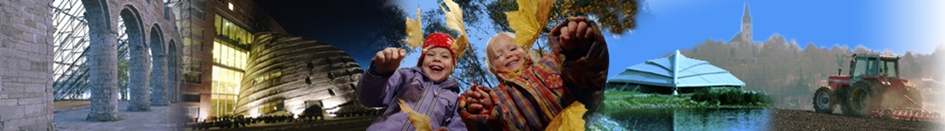 Søknadsskjema for Helse og omsorgstjenester barn og unge, Hamar kommune        sted______________________________    dato__________________        ____________________________      ________________________________        søkers underskrift 		Barnets underskrift (For barn over 16 år)NB! søknad må være undertegnet og fullstendig utfylt for at den skal kunne       behandles. dokumentasjon fra fastlege / spesialisthelsetjenesten bør legges ved søknad. søknaden sendes til:hamar kommune, enhet for tildeling av helse og omsorgstjenester, Parkgården,postboks 40632306 HamarVedlegg til søknad om omsorgstjenester----------------------------------------------------------------------------------------------------------------------------------------Opplysninger til søkeren:Din søknad behandles etter lov om behandlingsmåten i forvaltningssaker (Forvaltningsloven), og du vil motta et foreløpig svar på din søknad i løpet av 4 uker jfr. § 11a i denne loven. Alle opplysningene som blir gitt i søknadsskjema behandles fortrolig.__________________________Nærmeste pårørende:Pasientrettighetsloven § 1-3, bokstav b):"pasientens pårørende: den pasienten oppgir som pårørende og nærmeste pårørende.Dersom pasienten er ute av stand til å oppgi pårørende, skal nærmeste pårørendevære den som i størst utstrekning har varig og løpende kontakt med pasienten,likevel slik at det tas utgangspunkt i følgende rekkefølge: ektefelle, registrert partner somlever i ekteskapslignende eller partnerskapslignende samboerskap med pasienten,myndige barn, foreldre eller andre med foreldreansvaret, myndige søsken, besteforeldre,andre familiemedlemmer som står pasienten nær, verge eller hjelpeverge."Tilsyn / personlig assistanse:Lov om kommunale helse- og omsorgstjenester § 3-2 nr. 6 bokstav b.For å oppfylle ansvaret etter § 3-1 skal kommunen blant annet tilby følgende:”personlig assistanse, herunder praktisk bistand og opplæring og støttekontakt”Opplæring og veiledning Lov om kommunale helse- og omsorgstjenester § 3-6 punkt 1.For å oppfylle ansvaret etter § 3-6 skal kommunen blant annet tilby følgende:”Til personer med særlig tyngende omsorgsarbeid skal kommunen tilby nødvendig pårørendestøtte blant annet i form av….opplæring og veiledning ”AvlastningLov om kommunale helse- og omsorgstjenester § 3-6 punkt 2.For å oppfylle ansvaret etter § 3-6 skal kommunen blant annet tilby følgende:”Til personer med særlig tyngende omsorgsarbeid skal kommunen tilby nødvendig pårørendestøtte blant annet i form av….avlastningstiltak”OmsorgsstønadLov om kommunale helse- og omsorgstjenester § 3-6 punkt 3.For å oppfylle ansvaret etter § 3-6 skal kommunen blant annet tilby følgende:”Til personer med særlig tyngende omsorgsarbeid skal kommunen tilby nødvendig pårørendestøtte blant annet i form av….omsorgsstønad”Brukerstyrt personlig assistanseLov om kommunale helse og omsorgstjenester §3-8:Kommunen skal ha tilbud om personlig assistanse etter § 3-2 første ledd nr. 6 bokstav b, i form av praktisk bistand og opplæring, organisert som brukerstyrt personlig assistanse.     Avlastning                                                                                                                                                                           Omsorgsstønad                                                                       Tilsynsordning for unge med nedsatt funksjonsevne                                                                                (ungdomsskole / videregående skole)     STØTTE/AKTIVITETSKONTAKT      Brukerstyrt personlig assistanse (BPA)                                                 Personopplysninger (barnet):Navn: __________________________________    Pers.nr. 11 siffer_____________________________Adr: ________________________________________________________________________________Postnr. ___________________   Sted: _________________________________Barnehage / skole: _____________________________________________________________________FORESATTE / HOVEDKONTAKT:Navn:________________________________________ Tilknytning:_______________Adresse: ____________________________________ Postnummer: ___________________    sted: ______________________Telefon (privat)___________________ telefon (jobb): __________________________e-postadresse: _______________________________________opplysninger om barnets helse:(sykdom / diagnoser /utfordringsområder m.m.)______________________________________________________________________________________________________________________________________________________________________________________________________________________________________________________________________________________________________________________________________________________________________________________________________________________________________________________________________________________________________________________________________________________________________________________________________________________________________________________beskriv hvordan du tenker at de tjenestene du søker om, kan bidra til å lette hverdagen:________________________________________________________________________________________________________________________________________________________________________________________________________________________________________________________________________________________________________________________________________________________________________________________________________________________________________________________________________________________________________________________________________________________________________________________________________________________________________________________________________________________________________________________________________________________________________________________________________________________________________________individuell plan / andre tjenester:har barnet individuell plan?  Ja    Nei   har barnet koordinator?   Ja     Nei   har barnet om andre tjenester?   Ja      Nei        	hvis ja, hvilke?______________________________________________________________________________________________________________________________________________________________________________________________________SAMTYKKETaushetsplikten er ikke til hinder for at opplysninger gjøres kjent for den opplysningene direkte gjelder, eller for andre i den utstrekning de som har krav på taushet, samtykker.Det er en forutsetning at det dreier seg om informert samtykke.Dette innebærer at den det gjelder er kjent med hvilke opplysninger som formidles videre, hvem som er mottaker av opplysningene og hva samtykket skal benyttes til.Jeg er oppmerksom på at min søknad om tjenester vil bli behandlet tverrfaglig.Jeg samtykker i at samarbeidende personell kan utveksle relevant informasjon for å koordinere mitt barns / ungdoms tjenestetilbud.	fastlege:_________________________________________________	spesialisthelsetjenesten / sykehus:___________________________	andre aktuelle instanser: ___________________________________	jeg samtykker ikke til utveksling av relevante opplysninger om mitt Barns helsetilstandFor kommunen:Mottatt dato: _____________sign:_______________________